Athletic Union Council Minutes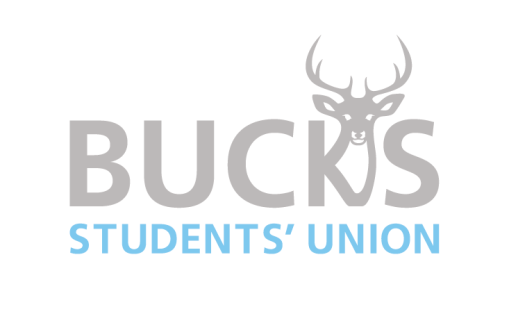 Date: 09.11.23Time:6.00pmLocation:S3.01 and Online1.01.1Present: Jess Bradbury, Alex Ditchburn, Willliam Johnson (Rugby), Jack Spencer (Rugby), Tim Cunningham (Rugby), Bailey Evermore (Cheer), Reece Newey (Mens Football), Desmond Hadi (Basketball), Trinity Baker (Womens Netball), Jorja Fulford (Womens Netball), Emma Snooks (Womens Netball), Lauren Feagan (Dance), Abi Hix (Dance), Ana Timoteo (Dance), Amber Ogles (Dance), Evie Mehrtens (Dance), Femi Oyunde (Rugby), Grace Paisley (Womens Hockey), Tricia Glassborrow (Swim), Wren Sell (Volleyball and Womens Hockey), Stacey Baxter (Womens Football), Keisha Russ (Womens Football), Pip Williams (Womens Football), Marissa Leyden (Womens Hockey), Chole Hayes (Womens Hockey), Anish Khuttan (Rugby), Harry Copeland (Swim), Felix Swallow (Swim), Emily Pennell (Womens Hockey), Luis Reis (Rugby), Ratu Nailatikau (Rugby), Chris Ntoni (Rugby), Sam Shepherd (Mens Hockey and Cricket), Jake Ambridge-Wood (Mens Football).1.2In attendance: Sarah Nawaz1.3Apologies for Absence: Catherine Lymer1.4Absent without apologies: 2.0AU Chair ElectionAttendees were asked if anyone wishes to stand, the following put themselves forward: Tim Cunningham (Rugby), Anish Khuttan (Rugby), Femi Oyunde (Rugby), Emily Pennell (Womens Hockey), Marissa Leyden (Womens Hockey), Sam Shepherd (Mens Hockey and Cricket).They were asked to present briefly why they should be chair.Attendees were asked to send a private message to JB with the name they would like to vote for and the chosen person would be announced at the end of the meeting.Elected AU Chair: Marissa (Womens Hockey)JB3.03.1Kit CupboardStill not being kept tidy especially after matchesRugby-balls and bottles were left in the corridorAny kit is the property of SU, it is expensive to buy and won’t be replaced if goes missing. Clubs will either have to make do or kit will stop being given out.The door off the SU corridor into the kit room will be left open to make it easierJB/AD3.2Moving FixturesAttendees were asked if they are having any issues with the fixturesWalkovers: are not given unless there is a valid reason. Teams should try and make fixtures work.Moving of fixtures: willing to move fixtures if there is a genuine reason it cannot take place. A reasonable amount of time must be given, preferably 2 weeks in advance.AD4.0Incident Report FormsAttendees were asked for their thoughts on the current incident report formIt was mentioned it would be easier to have it online, quicker to fill in and more accessible if the person is away from the university.Question was asked about having access to the reports – they would be available for their club only.AD5.0Accreditation TargetsClubs were asked to present their 2 targets for accreditation.Swim: will compete in a competition and will be promoting mental health wellbeingVolleyball: currently do not have their targets but are sorting, AD aware.Womens Football: have raised £200 and are doing fundraising for RAGRugby: Aiming to have 70% of active members at training and to do 50 hours volunteeringWomens Hockey: to raise £100 and have all socials planned a month in advanceWomens Netball: to raise £500 and have 20 members at training sessionsMens Football: to have 50 members at takeover and 75% of members doing more than 50 hours volunteering Mens Hockey: to have no walkovers this season and 25% to attend a first aid course 6.0Team PhotosTaking place 17th NovemberEnsure enough time is left for collecting and putting on kit etcVolunteers are still needed, and it is a paid role.7.0Volunteer CompetitionLow volunteering hours from non-committee membersFrom now until the 1st of December, the club with the most volunteer hours from non-committee members will receive a payment into their club fundraising pot.Speak to K.W (Volunteering) for opportunities and signing up.8.0Sober Social IdeasClubs were asked if they had any ideas:Mens Rugby: paintballing which they will also open up to other clubs by selling tickets towards their fundraising; Minecraft social, FIFA tournamentDance: spectator social – watching other clubs’ fixtures, movie nightSwim: to use the Rye lido when the weather is warmerMens Cricket: to invite people to play cricket for fun on the RyeMens Hockey: to watch and support other clubs at fixturesBasketball: watch a London Lions game, FIFA tournamentMens Football: football night with pizza, dog walking for localsWomens Netball: watch game in London, go apeWomens Hockey: have had a social already which went really well, games and movie nights, visit a museumWomens Football: watch England elevens gameVolleyball: Bowling, play on the Rye.Reminder that clubs need to mindful when organising socials that not everyone drinks.9.0VarsityDates are now confirmed 10th of march there will be both Mens and Womens Hockey matches plus another sportLaunch night takes place on 25th January, where each club will find when games are happeningQuestion was asked if Futsal would be taking place – no as Roehampton do not have a teamThere will also be no swim and Mens Netball.10.0Any Other BusinessFeedback forms will be sent out on 13th November, 50% of members need to fill them out as part of each club’s accreditation.Individual members have been coming to the office with issues and complaints. Members were reminded that they need to act as a club together and look after all members. They need to work together and communicate with each other.Question was asked if there would be another Freshers fair – yes in JanuaryWomens Hockey: holding a fundraising event for RAG on 14th NovemberMens Football: holding a takeover on 22nd NovemberSwim: will be holding their first takeover with Mens Hockey on 6th DecemberMens Hockey: will be doing a week of fundraising between 29th November to 6th DecemberBTe (SU President) has asked clubs to highlight Movember and to get involved with a sponsored walk on the 30th November.11.0Date and time of subsequent meetings: 7th December 2023 at 5.00pm, Room S3.01 and Online